Publicado en Barcelona el 23/01/2023 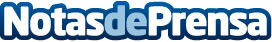 AleaSoft: Llegan finalmente las temperaturas invernales y los precios remontan en EuropaEn la tercera semana de enero, los precios de la mayoría de los mercados eléctricos europeos aumentaron respecto a la semana anterior debido al incremento de la demanda asociado al descenso de las temperaturas. Sin embargo, en los mercados español, portugués e italiano, donde la producción eólica aumentó, se registraron descensos de precios. Por otra parte, los futuros de gas TTF alcanzaron un precio de cierre de 55,45 €/MWh el lunes 16 de enero, el más bajo desde septiembre de 2021Datos de contacto:Alejandro Delgado900 10 21 61Nota de prensa publicada en: https://www.notasdeprensa.es/aleasoft-llegan-finalmente-las-temperaturas_1 Categorias: Internacional Nacional Industria Téxtil Sector Energético http://www.notasdeprensa.es